КАМЧАТСКИЙ КРАЙЗАКОНО СОЦИАЛЬНОЙ ЗАЩИТЕ ИНВАЛИДОВ В КАМЧАТСКОМ КРАЕПринят ПостановлениемЗаконодательного СобранияКамчатского края21 мая 2014 года N 740Статья 1. Предмет регулирования настоящего Закона1. Настоящий Закон регулирует правоотношения, связанные с обеспечением реализации органами государственной власти Камчатского края и органами местного самоуправления муниципальных образований в Камчатском крае, наделенными отдельными государственными полномочиями Камчатского края в сфере образования (далее - органы местного самоуправления, осуществляющие управление в сфере образования), отдельных мер социальной защиты инвалидов, предусмотренных федеральным законодательством, установлением дополнительных мер социальной поддержки инвалидов, проживающих на территории Камчатского края, а также с оказанием органами государственной власти Камчатского края поддержки общественным объединениям инвалидов и организациям, которые созданы общероссийскими общественными объединениями инвалидов, и обеспечением взаимодействия с общественными объединениями инвалидов.2. Настоящий Закон не распространяется на правоотношения, связанные с предоставлением предусмотренных федеральным законодательством мер социальной поддержки инвалидов, переданных для осуществления органам государственной власти субъектов Российской Федерации.Статья 2. Правовая основа настоящего ЗаконаПравовой основой настоящего Закона являются Конституция Российской Федерации, Федеральный закон от 06.10.1999 N 184-ФЗ "Об общих принципах организации законодательных (представительных) и исполнительных органов государственной власти субъектов Российской Федерации", Федеральный закон от 24.11.1995 N 181-ФЗ "О социальной защите инвалидов в Российской Федерации" (далее - Федеральный закон "О социальной защите инвалидов в Российской Федерации"), иные федеральные законы и нормативные правовые акты Российской Федерации, Устав Камчатского края и законы Камчатского края.Статья 3. Основные понятия, используемые в настоящем ЗаконеОсновные понятия, используемые в настоящем Законе, применяются в том же значении, что и в Федеральном законе "О социальной защите инвалидов в Российской Федерации" и иных федеральных законах.Статья 4. Полномочия органов государственной власти Камчатского края в сфере социальной защиты инвалидов1. К полномочиям Законодательного Собрания Камчатского края относятся:1) принятие законов и иных нормативных правовых актов Камчатского края в сфере социальной защиты инвалидов в пределах своих полномочий;2) иные полномочия, предусмотренные федеральным законодательством и законодательством Камчатского края.2. К полномочиям Правительства Камчатского края относятся:1) нормативное правовое регулирование в сфере социальной защиты инвалидов в пределах своих полномочий;2) участие в реализации государственной политики в отношении инвалидов в пределах своих полномочий;3) участие в определении приоритетов в осуществлении социальной политики в отношении инвалидов с учетом уровня социально-экономического развития Камчатского края;4) утверждение государственных программ Камчатского края, содержащих мероприятия в сфере социальной защиты инвалидов, в целях обеспечения им равных возможностей и социальной интеграции в общество, а также осуществление контроля за их реализацией;5) установление дополнительных мер социальной поддержки инвалидов;6) оказание содействия трудовой занятости инвалидов, в том числе стимулирование создания специальных рабочих мест для их трудоустройства, а также определение порядка проведения специальных мероприятий для предоставления инвалидам гарантий трудовой занятости;(п. 6) в ред. Закона Камчатского края от 28.12.2015 N 739)7) финансирование научных исследований, научно-исследовательских и опытно-конструкторских работ в сфере социальной защиты инвалидов;8) оказание содействия общественным объединениям инвалидов;9) иные полномочия, предусмотренные федеральным законодательством и законодательством Камчатского края.3. К полномочиям иных исполнительных органов Камчатского края в пределах их компетенции относятся:(в ред. Законов Камчатского края от 27.12.2021 N 29, от 05.10.2022 N 123)1) нормативное правовое регулирование в сфере социальной защиты инвалидов;(в ред. Закона Камчатского края от 27.12.2021 N 29)2) осуществление обмена с уполномоченными федеральными органами исполнительной власти и их территориальными органами информацией о социальной защите инвалидов и об оказании им социальной поддержки;3) участие в оказании содействия общественным объединениям инвалидов;4) участие в оказании содействия трудовой занятости инвалидов, в том числе стимулирование создания специальных рабочих мест для их трудоустройства;5) осуществление деятельности по подготовке кадров в сфере социальной защиты инвалидов;6) участие в разработке и реализации государственных программ Камчатского края, содержащих мероприятия в сфере социальной защиты инвалидов, в целях обеспечения им равных возможностей и социальной интеграции в общество;7) разработка методических рекомендаций по вопросам социальной защиты инвалидов;8) иные полномочия, предусмотренные федеральным законодательством и законодательством Камчатского края.Статья 5. Медицинская помощь инвалидамОказание медицинской помощи инвалидам осуществляется в соответствии с федеральным законодательством и законодательством Камчатского края в рамках программы государственных гарантий бесплатного оказания гражданам медицинской помощи и территориальной программы государственных гарантий бесплатного оказания гражданам медицинской помощи на территории Камчатского края.Статья 6. Обеспечение беспрепятственного доступа инвалидов к информацииОбеспечение беспрепятственного доступа инвалидов к информации осуществляется посредством:1) приобретения периодической, научной, учебно-методической, справочно-информационной и художественной литературы для инвалидов, в том числе издаваемой на магнитофонных кассетах и рельефно-точечным шрифтом Брайля, для государственных образовательных организаций Камчатского края и муниципальных образовательных организаций в Камчатском крае, а также для государственных библиотек Камчатского края;2) создания условий в государственных организациях Камчатского края для получения инвалидами по слуху услуг по переводу с использованием русского жестового языка.Статья 7. Обеспечение беспрепятственного доступа инвалидов к объектам социальной, инженерной и транспортной инфраструктур(в ред. Законов Камчатского края от 28.12.2015 N 739, от 27.04.2016 N 775)1. Органы государственной власти Камчатского края, государственные организации Камчатского края в пределах своих полномочий обеспечивают инвалидам (включая инвалидов, использующих кресла-коляски и собак-проводников):1) условия для беспрепятственного доступа к объектам социальной, инженерной и транспортной инфраструктур (жилым, общественным и производственным зданиям, строениям и сооружениям, включая те, в которых расположены физкультурно-спортивные организации, организации культуры и другие организации), к местам отдыха и к предоставляемым в них услугам;2) условия для беспрепятственного пользования воздушным, водным транспортом, автомобильным транспортом в межмуниципальном сообщении, средствами связи и информации (включая средства, обеспечивающие дублирование звуковыми сигналами световых сигналов светофоров и устройств, регулирующих движение пешеходов через транспортные коммуникации);3) возможность самостоятельного передвижения по территории, на которой расположены объекты социальной, инженерной и транспортной инфраструктур, входа в такие объекты и выхода из них, посадки в транспортное средство и высадки из него, в том числе с использованием кресла-коляски;4) сопровождение инвалидов, имеющих стойкие расстройства функции зрения и самостоятельного передвижения, и оказание им помощи на объектах социальной, инженерной и транспортной инфраструктур;5) надлежащее размещение оборудования и носителей информации, необходимых для обеспечения беспрепятственного доступа инвалидов к объектам социальной, инженерной и транспортной инфраструктур и к услугам с учетом ограничений их жизнедеятельности;6) дублирование необходимой для инвалидов звуковой и зрительной информации, а также надписей, знаков и иной текстовой и графической информации знаками, выполненными рельефно-точечным шрифтом Брайля, допуск сурдопереводчика и тифлосурдопереводчика;7) допуск на объекты социальной, инженерной и транспортной инфраструктур собаки-проводника при наличии документа, подтверждающего ее специальное обучение и выдаваемого по форме и в порядке, которые определяются в соответствии с Федеральным законом "О социальной защите инвалидов в Российской Федерации" федеральным органом исполнительной власти, осуществляющим функции по выработке и реализации государственной политики и нормативно-правовому регулированию в сфере социальной защиты населения;8) оказание работниками государственных организаций Камчатского края, предоставляющих услуги населению, помощи инвалидам в преодолении барьеров, мешающих получению ими услуг наравне с другими лицами.2. Исполнительные органы Камчатского края, государственные организации Камчатского края, предоставляющие услуги населению, в пределах своих полномочий осуществляют инструктирование или обучение специалистов, работающих с инвалидами, по вопросам, связанным с обеспечением доступности для них объектов социальной, инженерной и транспортной инфраструктур и услуг в соответствии с федеральным законодательством и законодательством Камчатского края.(в ред. Закона Камчатского края от 05.10.2022 N 123)3. Обеспечение условий для беспрепятственного доступа инвалидов к объектам социальной, инженерной и транспортной инфраструктур осуществляется посредством реализации соответствующих мероприятий, включаемых в государственные программы Камчатского края.4. Исполнительные органы Камчатского края осуществляют оценку соблюдения обязательных требований к обеспечению доступности для инвалидов объектов социальной, инженерной и транспортной инфраструктур и предоставляемых услуг в соответствии со статьей 15.1 Федерального закона "О социальной защите инвалидов в Российской Федерации".(в ред. Законов Камчатского края от 27.12.2021 N 29, от 05.10.2022 N 123)Статья 7.1. Утратила силу. - Закон Камчатского края от 27.12.2021 N 29.Статья 8. Образование инвалидов1. Исполнительный орган Камчатского края, осуществляющий государственное управление в сфере образования, и органы местного самоуправления, осуществляющие управление в сфере образования, а также государственные образовательные организации Камчатского края и муниципальные образовательные организации в Камчатском крае совместно с органами социальной защиты населения и органами здравоохранения в Камчатском крае обеспечивают в пределах своих полномочий получение инвалидами общедоступного и бесплатного дошкольного, начального общего, основного общего, среднего общего образования и среднего профессионального образования, а также бесплатного высшего образования.(в ред. Закона Камчатского края от 05.10.2022 N 123)2. Общее образование, профессиональное образование и профессиональное обучение инвалидов осуществляются в соответствии с адаптированными образовательными программами и индивидуальными программами реабилитации или абилитации инвалидов.(часть 2 в ред. Закона Камчатского края от 28.12.2015 N 739)3. Исполнительный орган Камчатского края, осуществляющий государственное управление в сфере образования, и органы местного самоуправления, осуществляющие управление в сфере образования, а также государственные организации Камчатского края и муниципальные организации в Камчатском крае, осуществляющие образовательную деятельность, обеспечивают в пределах своих полномочий инвалидов и их родителей (законных представителей) информацией по вопросам получения общего образования, профессионального образования, профессионального обучения и реабилитации или абилитации инвалидов.(в ред. Законов Камчатского края от 28.12.2015 N 739, от 05.10.2022 N 123)4. Органы государственной власти Камчатского края, а также государственные организации Камчатского края и муниципальные организации в Камчатском крае, осуществляющие образовательную деятельность, оказывают психолого-педагогическую поддержку при получении инвалидами образования, в том числе при получении общего образования детьми-инвалидами на дому и в форме семейного образования.Детям-инвалидам, испытывающим трудности в освоении основных общеобразовательных программ, развитии и социальной адаптации, оказывается психолого-педагогическая, медицинская и социальная помощь в центрах психолого-педагогической, медицинской и социальной помощи, создаваемых органами государственной власти Камчатского края, а также психологами, педагогами-психологами государственных организаций Камчатского края и муниципальных организаций в Камчатском крае, осуществляющих образовательную деятельность, в которых такие дети обучаются.5. Инвалидам создаются необходимые условия для получения образования в государственных организациях Камчатского края и муниципальных организациях в Камчатском крае, осуществляющих образовательную деятельность по реализации основных общеобразовательных программ, в которых созданы специальные условия для получения образования обучающимися с ограниченными возможностями здоровья, а также в отдельных государственных организациях Камчатского края, осуществляющих образовательную деятельность по адаптированным основным общеобразовательным программам.6. При невозможности обучения детей-инвалидов по основным общеобразовательным программам в государственных образовательных организациях Камчатского края или муниципальных образовательных организациях в Камчатском крае указанные организации с согласия родителей (законных представителей) детей-инвалидов организуют обучение детей-инвалидов по основным общеобразовательным программам на дому или в медицинских организациях.Порядок регламентации и оформления отношений государственной образовательной организации Камчатского края или муниципальной образовательной организации в Камчатском крае и родителей (законных представителей) детей-инвалидов в части организации обучения по основным общеобразовательным программам на дому или в медицинских организациях устанавливается постановлением Правительства Камчатского края.7. Размеры компенсации затрат родителей (законных представителей) детей-инвалидов на организацию обучения детей-инвалидов по основным общеобразовательным программам на дому определяются постановлением Правительства Камчатского края.Порядок компенсации затрат родителей (законных представителей) детей-инвалидов на организацию обучения детей-инвалидов по основным общеобразовательным программам на дому устанавливается нормативным правовым актом исполнительного органа Камчатского края, осуществляющего государственное управление в сфере образования.(в ред. Закона Камчатского края от 05.10.2022 N 123)8. Государственными организациями Камчатского края, осуществляющими образовательную деятельность по образовательным программам среднего профессионального образования, образовательным программам высшего образования и научную деятельность, основным программам профессионального обучения, создаются специальные условия для получения образования инвалидами.9. Органы государственной власти Камчатского края обеспечивают получение профессионального обучения инвалидами (с различными формами умственной отсталости), не имеющими основного общего или среднего общего образования.10. Исполнительный орган Камчатского края, осуществляющий государственное управление в сфере образования, обеспечивает подготовку педагогических работников, владеющих специальными педагогическими подходами и методами обучения и воспитания обучающихся из числа инвалидов, и содействует привлечению таких работников в государственные организации Камчатского края и муниципальные организации в Камчатском крае, осуществляющие образовательную деятельность.(в ред. Закона Камчатского края от 05.10.2022 N 123)11. Обучающимся государственных и муниципальных образовательных организаций в Камчатском крае (за исключением федеральных государственных образовательных организаций) из числа инвалидов предоставляются меры социальной поддержки в соответствии с Законом Камчатского края от 12.02.2014 N 390 "О мерах социальной поддержки отдельных категорий граждан в период получения ими образования в государственных и муниципальных образовательных организациях в Камчатском крае".Статья 9. Обеспечение занятости инвалидовИнвалидам предоставляются гарантии трудовой занятости путем проведения следующих специальных мероприятий, способствующих повышению их конкурентоспособности на рынке труда:(абзац первый в ред. Закона Камчатского края от 28.12.2015 N 739)1) установления работодателям квоты для приема на работу инвалидов и минимального количества специальных рабочих мест для трудоустройства инвалидов;2) резервирования рабочих мест по профессиям, наиболее подходящим для трудоустройства инвалидов;3) стимулирования создания работодателями дополнительных рабочих мест (в том числе специальных) для трудоустройства инвалидов;(п. 3 в ред. Закона Камчатского края от 28.12.2015 N 739)4) создания инвалидам условий труда в соответствии с индивидуальными программами реабилитации или абилитации инвалидов;(п. 4 в ред. Закона Камчатского края от 28.12.2015 N 739)5) создания условий для предпринимательской деятельности инвалидов;6) организации обучения инвалидов новым профессиям.Статья 10. Установление квоты для приема на работу инвалидов и минимального количества специальных рабочих мест для трудоустройства инвалидов1. Квота для приема на работу инвалидов устанавливается работодателям Законом Камчатского края от 11.06.2009 N 284 "О квотировании в Камчатском крае рабочих мест для отдельных категорий граждан, испытывающих трудности в поиске работы".2. Минимальное количество специальных рабочих мест для трудоустройства инвалидов устанавливается для каждого работодателя в пределах установленной квоты для приема на работу инвалидов правовым актом исполнительного органа Камчатского края, осуществляющего функции по выработке и реализации региональной политики в сфере содействия занятости населения.(в ред. Законов Камчатского края от 27.12.2021 N 29, от 05.10.2022 N 123)Статья 11. Социально-бытовое обслуживание инвалидов1. Социально-бытовое обслуживание инвалидов осуществляется в соответствии с федеральным законодательством и законодательством Камчатского края в сфере социального обслуживания.2. Инвалиды I и II групп имеют право на внеочередное обслуживание в государственных образовательных организациях Камчатского края, государственных учреждениях культуры, социального обслуживания Камчатского края, государственном юридическом бюро Камчатского края, многофункциональных центрах и иных государственных организациях Камчатского края, обслуживающих граждан, а также пользуются правом внеочередного приема руководителями и другими должностными лицами указанных организаций.Статья 12. Меры социальной поддержки инвалидов в виде обеспечения их дополнительными реабилитационными или абилитационными мероприятиями, техническими средствами реабилитации и услугами(в ред. Закона Камчатского края от 28.12.2015 N 739)1. Инвалидам предоставляются реабилитационные или абилитационные мероприятия, технические средства реабилитации и услуги, предусмотренные дополнительным перечнем реабилитационных или абилитационных мероприятий, технических средств реабилитации и услуг, предоставляемых инвалидам.(часть 1 в ред. Закона Камчатского края от 28.12.2015 N 739)2. Дополнительный перечень реабилитационных или абилитационных мероприятий, технических средств реабилитации и услуг, предоставляемых инвалидам, утверждается нормативным правовым актом исполнительного органа Камчатского края, осуществляющего функции по выработке и реализации региональной политики в сфере социальной защиты населения.(в ред. Законов Камчатского края от 28.12.2015 N 739, от 27.12.2021 N 29, от 05.10.2022 N 123)Статья 13. Меры социальной поддержки инвалидов в сфере физической культуры и спорта1. Инвалидам предоставляются меры социальной поддержки в виде получения ими бесплатно или на условиях частичной оплаты услуг, предоставляемых государственными физкультурно-спортивными организациями Камчатского края.2. Порядок предоставления инвалидам мер социальной поддержки в виде получения ими бесплатно или на условиях частичной оплаты услуг, предоставляемых государственными физкультурно-спортивными организациями Камчатского края, устанавливается нормативным правовым актом исполнительного органа Камчатского края, осуществляющего функции по выработке и реализации региональной политики в сфере физической культуры и спорта.(в ред. Закона Камчатского края от 05.10.2022 N 123)3. Инвалидам, добившимся высоких спортивных результатов на международных и всероссийских спортивных мероприятиях, предоставляются меры социальной поддержки в соответствии с Законом Камчатского края от 06.04.2011 N 588 "О мерах социальной поддержки спортсменов, их тренеров, а также спортсменов-ведущих".Статья 14. Меры социальной поддержки инвалидов в сфере культуры1. Инвалидам предоставляются меры социальной поддержки в виде получения ими бесплатно или на условиях частичной оплаты услуг, предоставляемых государственными учреждениями культуры Камчатского края.2. Порядок предоставления инвалидам мер социальной поддержки в виде получения ими бесплатно или на условиях частичной оплаты услуг, предоставляемых государственными учреждениями культуры Камчатского края, устанавливается нормативным правовым актом исполнительного органа Камчатского края, осуществляющего функции по выработке и реализации региональной политики в сфере культуры.(в ред. Закона Камчатского края от 05.10.2022 N 123)3. Исполнительными органами Камчатского края создаются условия для организации и проведения художественных выставок, выставок-продаж художественных изделий, изготовленных инвалидами.(в ред. Закона Камчатского края от 05.10.2022 N 123)Статья 15. Мера социальной поддержки инвалидов в виде оплаты проезда в пределах территории Российской Федерации к месту отдыха и обратно1. Детям-инвалидам, инвалидам с детства и сопровождающим их лицам предоставляется компенсация расходов на оплату стоимости проезда и провоза багажа в пределах территории Российской Федерации к месту отдыха и обратно.2. Порядок предоставления лицам, указанным в части 1 настоящей статьи, компенсации расходов на оплату стоимости проезда и провоза багажа в пределах территории Российской Федерации к месту отдыха и обратно устанавливается нормативным правовым актом исполнительного органа Камчатского края, осуществляющего функции по выработке и реализации региональной политики в сфере социальной защиты населения.(в ред. Законов Камчатского края от 27.12.2021 N 29, от 05.10.2022 N 123)Статья 16. Мера социальной поддержки инвалидов в виде компенсации в повышенном размере части платы, взимаемой с родителей (законных представителей) за присмотр и уход за детьми в образовательных организациях в Камчатском крае, реализующих образовательную программу дошкольного образованияРодителям (законным представителям), являющимся инвалидами I или II группы, предоставляется мера социальной поддержки в виде компенсации в повышенном размере части платы, взимаемой с родителей (законных представителей) за присмотр и уход за детьми в образовательных организациях в Камчатском крае, реализующих образовательную программу дошкольного образования, в соответствии с Законом Камчатского края от 01.10.2013 N 309 "О компенсации части платы, взимаемой с родителей (законных представителей) за присмотр и уход за детьми в образовательных организациях в Камчатском крае, реализующих образовательную программу дошкольного образования".Статья 17. Меры социальной поддержки семей, имеющих детей-инвалидов1. Семьям, имеющим ребенка-инвалида, предоставляется ежемесячное денежное пособие.2. Семьям, имеющим ребенка-инвалида с нарушениями опорно-двигательного аппарата, однократно предоставляется компенсация части стоимости приобретаемого ими транспортного средства.3. Размеры мер социальной поддержки, предусмотренных частями 1 и 2 настоящей статьи, устанавливаются постановлениями Правительства Камчатского края с учетом ежегодной индексации исходя из уровня инфляции, устанавливаемого федеральным законом о федеральном бюджете на соответствующий финансовый год и на плановый период.4. Порядок предоставления ежемесячного денежного пособия семьям, имеющим ребенка-инвалида, и порядок компенсации части стоимости приобретаемого транспортного средства семьям, имеющим ребенка-инвалида с нарушениями опорно-двигательного аппарата, устанавливаются нормативными правовыми актами исполнительного органа Камчатского края, осуществляющего функции по выработке и реализации региональной политики в сфере социальной защиты населения.(в ред. Законов Камчатского края от 27.12.2021 N 29, от 05.10.2022 N 123)Статья 18. Мера социальной поддержки по предоставлению гражданам, имеющим в составе семьи детей-инвалидов, жилых помещений жилищного фонда Камчатского края по договорам социального наймаГражданам, имеющим в составе семьи детей-инвалидов (за исключением граждан, которые обеспечиваются жилыми помещениями в соответствии с частью второй статьи 17 Федерального закона "О социальной защите инвалидов в Российской Федерации") предоставляются жилые помещения жилищного фонда Камчатского края по договорам социального найма в соответствии с Законом Камчатского края от 31.03.2009 N 253 "О порядке предоставления жилых помещений жилищного фонда Камчатского края по договорам социального найма".Статья 19. Поддержка общественных объединений инвалидов и организаций, которые созданы общероссийскими общественными объединениями инвалидов1. Общественным объединениям инвалидов, зарегистрированным в установленном федеральным законодательством порядке и осуществляющим свою деятельность на территории Камчатского края, органами государственной власти Камчатского края может предоставляться поддержка:1) в формах, предусмотренных Законом Камчатского края от 14.11.2011 N 689 "О государственной поддержке некоммерческих организаций в Камчатском крае" в части социально ориентированных некоммерческих организаций;2) в иных формах в соответствии с федеральным законодательством и законодательством Камчатского края.2. Общественным объединениям инвалидов, зарегистрированным в установленном федеральным законодательством порядке и осуществляющим свою деятельность на территории Камчатского края, и организациям, которые созданы общероссийскими общественными объединениями инвалидов, и уставный капитал которых полностью состоит из вкладов общественных организаций инвалидов, и среднесписочная численность инвалидов, в которых по отношению к другим работникам составляет не менее чем 50 процентов, а доля оплаты труда инвалидов в фонде оплаты труда - не менее чем 25 процентов, органами государственной власти Камчатского края может предоставляться поддержка в виде предоставления в безвозмездное пользование имущества (включая здания, нежилые помещения), используемого данными объединениями и организациями на законных основаниях в течение не менее чем пять лет на момент предоставления такого имущества.3. Обществам с ограниченной ответственностью, участниками которых являются только общероссийские общественные объединения инвалидов и (или) их отделения (территориальные подразделения), органами государственной власти Камчатского края может предоставляться поддержка в соответствии с Федеральным законом от 24.07.2007 N 209-ФЗ "О развитии малого и среднего предпринимательства в Российской Федерации" и Законом Камчатского края от 18.06.2008 N 71 "О развитии малого и среднего предпринимательства в Камчатском крае" при соответствии таких обществ с ограниченной ответственностью требованиям, установленным указанным Федеральным законом, и при условии, что сведения о таких обществах с ограниченной ответственностью внесены в единый реестр субъектов малого и среднего предпринимательства.(часть 3 в ред. Закона Камчатского края от 04.06.2020 N 470)Статья 20. Взаимодействие органов государственной власти Камчатского края с общественными объединениями инвалидов1. В целях обеспечения взаимодействия при рассмотрении вопросов, связанных с решением проблем инвалидности и инвалидов, в том числе в целях привлечения полномочных представителей общественных объединений инвалидов для подготовки и принятия решений, затрагивающих интересы инвалидов, создается Совет при губернаторе Камчатского края по делам инвалидов.2. Положение о Совете при губернаторе Камчатского края по делам инвалидов утверждается постановлением губернатора Камчатского края. Персональный состав Совета при губернаторе Камчатского края по делам инвалидов утверждается распоряжением губернатора Камчатского края.Статья 21. Финансовое обеспечение реализации настоящего ЗаконаФинансовое обеспечение реализации настоящего Закона осуществляется за счет средств краевого бюджета, бюджета территориального фонда обязательного медицинского страхования Камчатского края и иных источников в соответствии с федеральным законодательством.Статья 22. Вступление в силу настоящего Закона1. Настоящий Закон вступает в силу через 10 дней после дня его официального опубликования с учетом положений части 2 настоящей статьи.2. Положения статьи 16, части 2 статьи 17 настоящего Закона распространяются на правоотношения, возникающие с 1 января 2015 года.Статья 23. Признание утратившими силу отдельных законодательных актов Камчатского краяСо дня вступления в силу настоящего Закона признать утратившими силу:1) Закон Камчатского края от 10.09.2008 N 107 "О социальной поддержке инвалидов в Камчатском крае";2) Закон Камчатского края от 09.09.2011 N 630 "О внесении изменения в Закон Камчатского края "О социальной поддержке инвалидов в Камчатском крае";3) Закон Камчатского края от 05.10.2012 N 113 "О внесении изменения в статью 13(1) Закона Камчатского края "О социальной поддержке инвалидов в Камчатском крае";4) Закон Камчатского края от 27.03.2013 N 234 "О внесении изменений в Закон Камчатского края "О социальной поддержке инвалидов в Камчатском крае".ГубернаторКамчатского краяВ.И.ИЛЮХИНг. Петропавловск-Камчатский30 мая 2014 годаN 437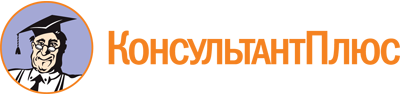 Закон Камчатского края от 30.05.2014 N 437
(ред. от 05.10.2022)
"О социальной защите инвалидов в Камчатском крае"
(принят Постановлением Законодательного Собрания Камчатского края 21.05.2014 N 740)Документ предоставлен КонсультантПлюс

www.consultant.ru

Дата сохранения: 09.12.2022
 30 мая 2014 годаN 437Список изменяющих документов(в ред. Законов Камчатского краяот 28.12.2015 N 739, от 27.04.2016 N 775,от 21.12.2017 N 178, от 04.06.2020 N 470,от 27.12.2021 N 29, от 05.10.2022 N 123)Положения ч. 1 ст. 7 в части обеспечения доступности для инвалидов объектов связи, социальной, инженерной и транспортной инфраструктур, транспортных средств применяются с 01.07.2016 года исключительно ко вновь вводимым в эксплуатацию или прошедшим реконструкцию, модернизацию указанным объектам и средствам (ч. 2 ст. 7 Закона Камчатского края от 28.12.2015 N 739).Положения ст. 16 распространяются на правоотношения, возникающие с 01.01.2015 (ч. 2 ст. 22 данного документа).Положения ч. 2 ст. 17 распространяются на правоотношения, возникающие с 01.01.2015 (ч. 2 статьи 22 данного документа).